Муниципальное дошкольное образовательное учреждение «Детский сад № 9»Конспектобразовательной деятельностипо речевому развитию на тему:«Рассказ по картине «Праздник Светлой Пасхи»»для детей старшей группы                                                                                  Подготовила воспитатель                                                                                  Борисова-Гладкова В.А.ЯрославльЦель:  Развитие связной речи в процессе рассказывания по сюжетной картине «Праздник Светлой Пасхи».Задачи:Учить рассказывать о содержании сюжетной картины по плану и образцу.Продолжать учить отгадывать загадки.Расширение словарного запаса по теме «Пасха»: христосоваться, разговение, крашенки и писанки.Продолжать формировать представление о народном православном празднике – Пасхе, её обычаях и традициях.Воспитывать чувство причастности к культуре и истории русского народа.Материалы и оборудование: яйца из киндер-сюрпризов, изображение картины «Праздник светлой Пасхи», изображение яиц - крашенок и писанок.Предварительная работа: Рассматривание иллюстраций по теме «Пасха», чтение пасхальных стихотворений, беседы с детьми на тему «русские пасхальные традиции и обычаи», знакомство с русскими народными пасхальными играми.Ход мероприятия:Воспитатель: Ребята, я вам сейчас прочитаю загадку, слушайте внимательно:Символ праздника яйцо,
Все расписано оно.
И звенят колокола,
Весть благая к нам пришла.
Праздник этот знаешь ты,
В дом несешь свой куличи.
Говоришь «Христос воскрес!»
К нам пришла пора чудес.Какой же праздник был дарован нам с небес?                                                                 (Пасха)Дети: Пасха.Воспитатель: Правильно, праздник Светлой Пасхи. Сегодня, мы с вами будем рассматривать картину, которая так и называется «Праздник Светлой Пасхи». (Приложение 1) Давайте посмотрим на нее внимательно и подумаем, почему её именно так назвали? Что на ней изображено?Дети: Весна, куличи, яйца, птицы, верба, церковь, дети, цветущее дерево.Воспитатель: Вы все сказали правильно. А как вы узнали, что изображена весна?Дети: Цветущее дерево, распускающиеся почки вербы, трава, перелетные птицы, дети одетые по-весеннему.Воспитатель: Хорошо. Саша,  расскажи это же  полным ответом.Саша: Мы видим, что изображена весна по тому, что: цветет дерево и распускаются почки вербы, есть трава и летят перелетные птицы, а так же дети одеты по-весеннему.Воспитатель: Все правильно, весной появляется трава, распускаются почки вербы и цветут деревья. Солнце начинает ярче светить, и дети одеваются по-весеннему: жилетки, тонкие курточки и более легкие головные уборы. А что же делают ребята на картине?Дети: Ребята на картине бьются яйцами.Воспитатель: А в какой праздник есть такая традиция?Дети: Традиция биться яйцами есть в праздник Светлой Пасхи.Воспитатель: Все правильно. Ребята, а какие яйца изображены на картине?Дети: Яйца изображены на картине крашеные и разрисованные.Воспитатель: Правильно. Именно на Пасху есть традиция красить и расписывать яйца. Крашенные яйца называют крашенками, расписанные писанками.Воспитатель показывает детям изображение крашенки и писанки.(Приложение 2)Воспитатель: А ещё были русские народные забавы «Найди яйца», «Чьё яйцо дальше укатится?» и «Крутись яйцо, крутись».Воспитатель: А сейчас мы с вами сыграем в русскую народную пасхальную забаву «Найди яйца»Подвижная игра «Найди яйца»Дети бегают по группе и ищут спрятанные яйца. Тот кто находит больше – побеждает.Воспитатель: Ребята, а как вы думаете, почему на картине изображена церковь и свечка в пасхальном куличе?Дети: Потому что Пасха это церковный праздник.Воспитатель: Совершенно верно, Пасха это православный праздник, который отмечается в церкви. Из этого мы можем сделать вывод, о еще одной пасхальной традиции…Дети: Посещать церковь.Воспитатель: А зачем православные посещают церковь в этот праздник?Дети: В праздник Светлой Пасхи православные освещают куличи и яйца, а так же радуются воскрешению Христа.Воспитатель: Молодцы, все правильно. А какие слова говорят, когда христосуются? Христосоваться это обычай приветствовать воскресение Христа.Дети: "Христос воскресе!", в ответ нужно сказать "Воистину воскресе!".Воспитатель: Все правильно, при христосовании  приветствуют друг друга словами: «Христос воскресе» и отвечают «Воистину воскресе», после этого троекратно целуются в щеки. Это такой пасхальный обычай. Так же на Пасху есть обычай ходить в гости и самим приглашать гостей, при этом дарят друг другу расписные или крашеные яйца, а так же угощают куличом.Физкультминутка «В гости к Федосье»В гости к Федосье Матрёна пришла,         Шагаем на местеК чаю пришла,                                              Руки в стороны, на поясЛимон принесла,                                          Хлопок перед грудью- Пейте, Матрёна,                                         Прыжки на местеС лимончиком,                                             ПриселиПейте, Лимона                                              Прыжки на местеС матрёнчиком!..                                          ПриселиА Федосья растерялась                          Руки на пояс, наклоны влево, вправоИ заторопилась,                                      Повороты туловища влево, вправоА Федосья растерялась                            ПриселиИ заговорилась.                                 Прыжок на месте, хлопок над головой Воспитатель: Ребята обратите внимание, что девочка, сидящая на бревне, изображена с покрытой головой и длинной юбке. Как вы думаете почему?Дети: Потому что девочки в церковь должны ходить в платке и длинной юбке.Воспитатель: Правильно, это традиция посещения церкви – девочки, женщины должны посещать церковь с покрытой головой. Эта традиция идет с давних времен, поэтому мы ее должны соблюдать при посещении церкви. А мужчины, мальчики наоборот должны посещать церковь без головных уборов.  Поэтому мы можем сделать вывод, что ребята пришли из церкви и присели на брёвнышко отпраздновать Светлую Пасху – куличом и битьём яиц. Поедание кулича и яиц, во время Пасхи, называлось разговением. Разговение это переход к нормальной пище после длительного воздержания, то есть поста. Ребята, давайте теперь обобщим, почему картина называется «Праздник Светлой Пасхи»? Дети: Картина называется «Праздник Светлой Пасхи», потому что Пасха это весенний церковный праздник, во время, которого дети бьются яйцами и угощаются куличами.Воспитатель: А теперь составим наш рассказ о Пасхе по плану:1. Время года2. «Пасха»3. Разговление4. Забавы, игры    «Весной ярче начинает светить солнце, прилетают птицы, появляется трава, распускаются почки вербы и начинают цвести деревья. И в это светлое радостное время дети и все православные начинают праздновать главный праздник «Пасху». Они посещают церковь, освещают там куличи и яйца, христосуются. А потом идут разговляться куличами, яйцами и творожной Пасхой. Затем начинаются пасхальные забавы: «битьё яйцами», «поиски яиц» и другие. Так празднуется Светлый праздник Пасхи»     Дети составляют рассказ по плану. Воспитатель помогает, поправляет или дополняет рассказы детей.Воспитатель: Ребята, вы замечательно отвечали на вопросы и составляли рассказы о Светлом празднике Пасхе. Расскажите, что вам понравилось на нашем занятии, а что не очень? Что получалось, а что было для вас сложно?Ответы детей.                                                                                                     Приложение 1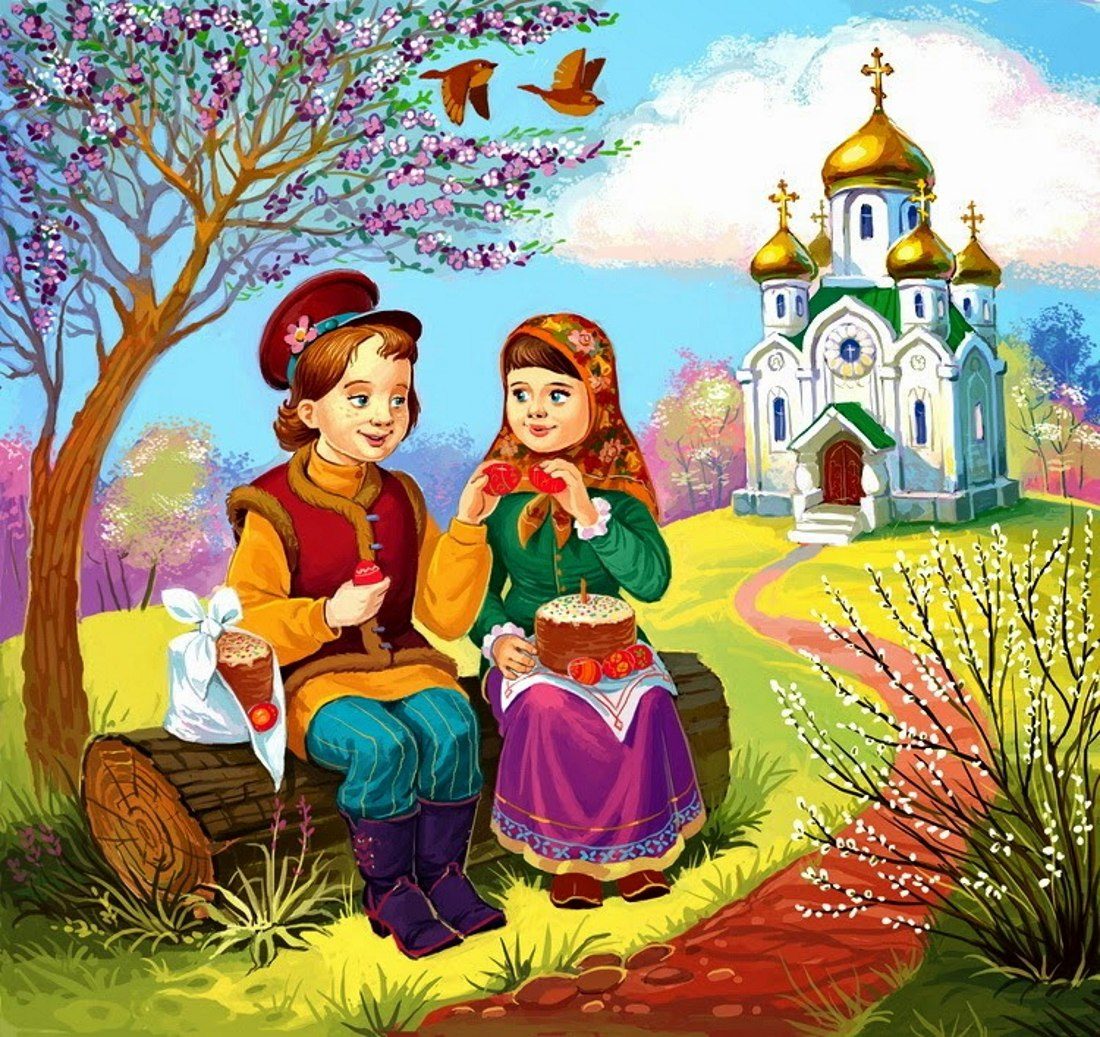 Приложение 2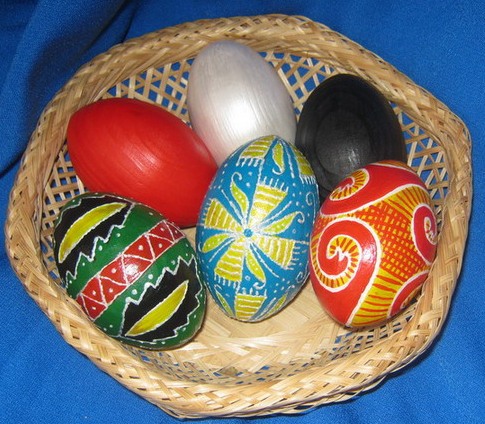 